The Wildlife and Countryside Act 1981 (as amended) If you need assistance filling in this form please contact the SNH Licensing Team:Email: licensing@snh.gov.uk 			Telephone: 01463 725364Please answer all relevant questions fully and do not defer to other attached documents.Who should use this application formAnyone who wishes to take or kill wild birds, their nests or eggs in order to preserve air safety.  This application form is only for those species not covered under General Licence 04: To kill or take certain birds to protect air safety.Amendments If you wish to amend a current licence please email SNH Licensing Team with the licence reference number, the details you wish to change and the reasons for this change.RenewalsIf you wish to renew a licence that has expired within the last two years, you must have submitted a licence return for your expired licence before we can process your renewal.  To request a renewal, please email SNH Licensing Team, quoting your previous licence number.  Section A: Licence holder detailsPlease provide the name and address of the licence holder, this person will be legally responsible for ensuring that all licence conditions are met and for submitting a return to SNH Licensing at the end of the licence period.Section B: Licence detailsSection C: Activities to be licensedSection D: Licence purpose Section E: Required documents checklist Section E: DeclarationI understand that it is an offence under Section 17 of The Wildlife and Countryside Act 1981 (as amended) to knowingly or recklessly provide false information in order to obtain a licence, and I declare that the particulars given in this application and any accompanying documents are true and accurate to the best of my knowledge and belief, and I apply for a licence in accordance with these particulars.I understand that failure to comply with any conditions included on any licence granted in respect of this application may constitute an offence.Submitting your application formThis application should be submitted by email by the licence holder as named on this licence application (in which case please print name above and a signature is not required).  If this application is not submitted by the licence holder, the electronic signature of the licence holder must be inserted above, and they must be copied in to the submission email.  Please email the completed application form, together with all supporting information, to: licensing@snh.gov.ukPlease do not send zip files as these may be blocked by our security system and not received.Once we have received your application, you will receive an automated email acknowledging this.  Please quote the reference number given in the email if you need to contact us in relation to your application.If you do not have access to email, you can print out and send your application and supporting information to the postal address below.  Please note if you apply by post you will not receive confirmation that your application has been received.Licensing SectionScottish Natural HeritageGreat Glen HouseLeachkin RoadInvernessIV3 8NWHow we use your personal information in accordance with the Data Protection ActLicence application form – take or kill birds to preserve air safetyTitle First name SurnamePosition in organisationEmail addressAddressPostcodeContact telephone number(s)Name of airport/aerodrome(this is how your application will be referred to in all future correspondence)Address (please include the full postal address of the airport if different from Section A)Six figure grid reference (e.g. NX100200)Proposed start dateProposed end dateDate you require your licence(i.e. date when you need confirmation that a licence will be issued to allow preparation for the works)Is the works area covered by a nature conservation designation? (e.g. Site of Special Scientific Interest, Special Protection Area, Special Area of Conservation etc. – see our website for site locations and information) Bird speciesProposed actionMethode.g. shooting, egg oiling or pricking, trappingNumbers proposedDescribe in detail the precise nature of the problem being experienced and the reasons why a licence is being sought.Describe in detail the precise nature of the problem being experienced and the reasons why a licence is being sought.Do you have an up to date Bird Control Management Plan which includes preventative measures to minimise risk of bird strike? Yes (please provide a copy) No (please complete box below) If ‘no’ provide details of any preventative measures taken to prevent the problems outlined above occurring, including frequency of measures implemented and details of numbers taken or killed.If ‘no’ provide details of any preventative measures taken to prevent the problems outlined above occurring, including frequency of measures implemented and details of numbers taken or killed.Confirm by ticking the box below that all the information we require to assess your licence has been submitted with your application. Bird Control Management Plan.Date: Print name:      Electronic signature: 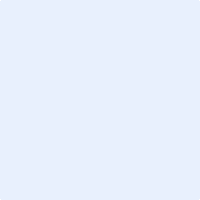 